THE LITTLE RED HENLESSON PLAN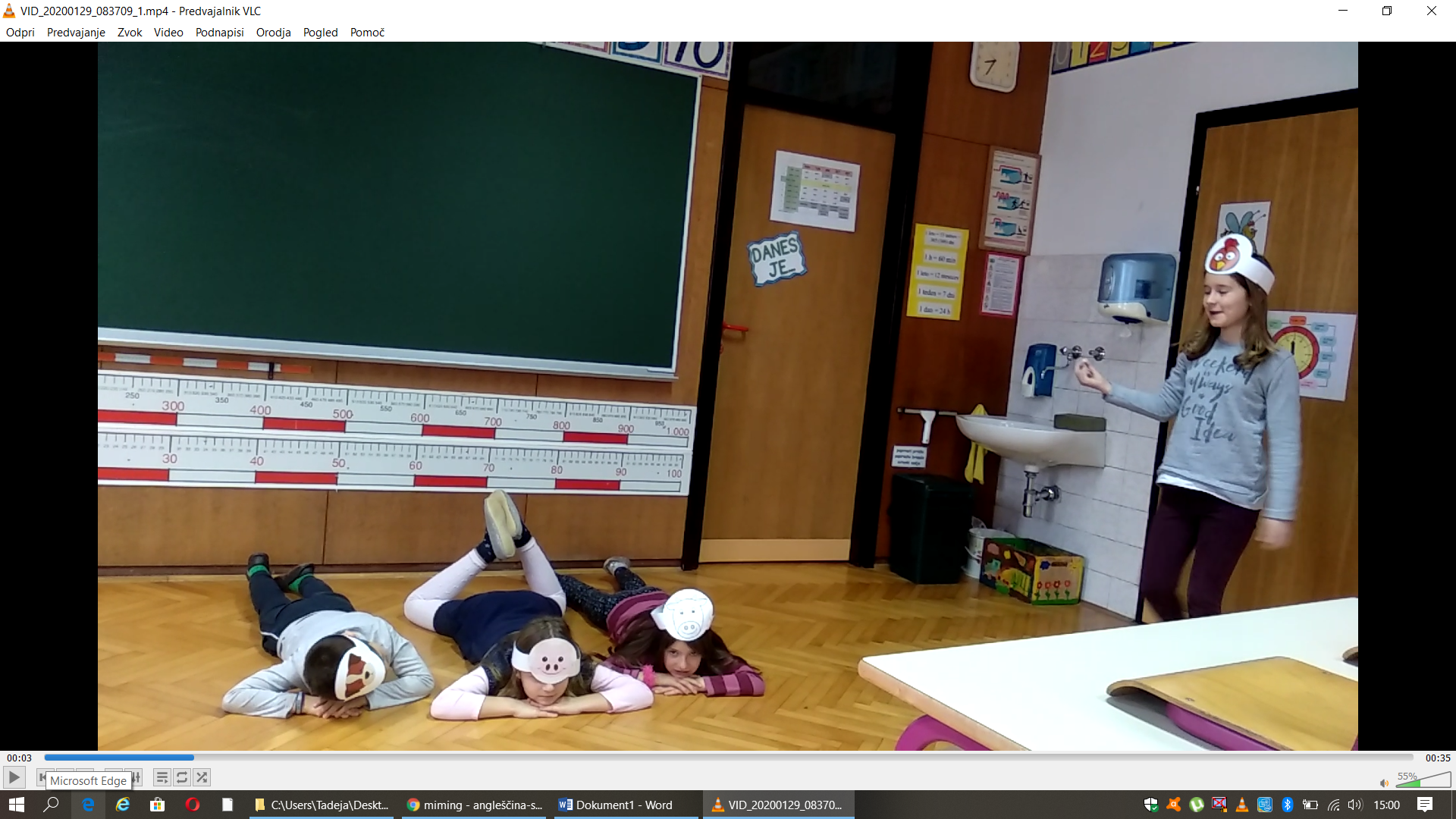 SUBJECTEnglishTOPIC The little red hen (story)AIMSStudents:Listen to the storySing a songAre able to sequence pictures from the story in the right orderRole-play the storyLearn how do we get bread (first we plant the seed, cut the wheat, go to the mill, make the dough, bake the bread)AGE LEVEL6 – 9 years oldTIME3 hoursMATERIALSbook (Little red hen)animal masks (hen, cow, dog, pig)handout PROCEDUREIntroducing the book to the studentsReading the storyChecking students' understanding of the story Sequencing pictures from the story in the right orderSinging a song about the story (miming the actions – planting the seed, cutting the wheat, going to the mill, making the dough, baking bread, eating the bread)This is the way I plant the seed, plant the seed plant the seed, this is the way I plant the seed early in the morning.This is the way I cut the wheat, cut the wheat ….This is the way I go to the mill …….Mime games Making the masksRole-play 